П О С Т А Н О В Л Е Н И Е	В соответствии с Решением Городской Думы Петропавловск-Камчатского городского округа от 31.10.2013 № 145-нд «О наградах и почетных званиях Петропавловск-Камчатского городского округа»,     Постановлением Главы Петропавловск-Камчатского городского округа от 31.10.2013 № 165 «О представительских расходах и расходах, связанных с приобретением подарочной и сувенирной продукции в Городской Думе Петропавловск-Камчатского городского округа»,ПОСТАНОВЛЯЮ:за многолетний добросовестный труд, высокий уровень профессионализма, значительные успехи в организации и совершенствовании образовательного процесса учреждения, обеспечение высококвалифицированными педагогическими кадрами организаций дошкольного образования города, личный вклад в реализацию программ дополнительного профессионального образования для взрослых и в связи 55-летием со дня рождения наградить Почетной грамотой Главы Петропавловск-Камчатского городского округа (в рамке) Подгорную Антонину Юрьевну, директора краевого государственного бюджетного образовательного учреждения среднего профессионального образования «Камчатский педагогический колледж».ГлаваПетропавловск-Камчатскогогородского округа                                                                           К.Г. Слыщенко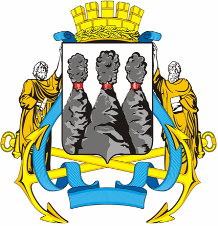 ГЛАВАПЕТРОПАВЛОВСК-КАМЧАТСКОГОГОРОДСКОГО ОКРУГА« 11 » июня 2014 г. № 78О награждении Почетной грамотой Главы Петропавловск-Камчатского городского округа Подгорной А.Ю.